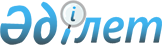 О признании утратившими силу некоторых решений районного маслихатаРешение маслихата Уалихановского района Северо-Казахстанской области от 30 марта 2015 года № 7-31с      В соответствии с подпунктами 1) и 4) пункта 2 статьи 40 Закона Республики Казахстан от 24 марта 1998 года "О нормативных правовых актах", Уалихановский районный маслихат РЕШИЛ:

      Признать утратившими силу следующие решения районного маслихата:

      1. Решение от 6 февраля 2014 года № 2-20 с "Об утверждении правил оказания социальной помощи, установления размеров и определения перечня отдельных категории нуждающихся граждан в Уалихановском районе" (зарегистрированное в Реестре государственной регистрации нормативных правовых актов под № 2583 от 3 марта 2014 года, опубликовано 7 марта 2014 года в газете "Кызылту" № 11);

      2. Решение от 15 августа 2014 года № 6-26 с "О внесении изменении в решение Уалихановского районного маслихата от 6 февраля 2014 года № 2-20 с "Об утверждении правил оказания социальной помощи, установления размеров и определения перечня отдельных категории нуждающихся граждан в Уалихановском районе" (зарегистрированное в Реестре государственной регистрации нормативных правовых актов под № 2943 от 22 сентября 2014 года, опубликовано 29 сентября 2014 года в газете "Кызылту" № 44);

      3. Настоящее решение вводится в действие со дня подписания.


					© 2012. РГП на ПХВ «Институт законодательства и правовой информации Республики Казахстан» Министерства юстиции Республики Казахстан
				
      Председатель сессии

М. Балтабаев

      Секретарь районного
маслихата

Б. Кадиров
